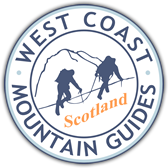 Bookings will ONLY BE CONFIRMED on receipt of a 50% deposit of the course fee.Payments should be made to West Coast Mountain Guides Ltd.Please use the invoice number as the payment reference.Telephone bookings should be followed a.s.a.p. by a deposit.The balance for bookings is due 6 weeks before the course.It is your responsibility to cover any payment fees incurred.To reduce your fees for international payments, we recommend using a service such as TransferWise.Please see our Privacy Policy for details on how your personal data will be used.Cancellation and Personal Accident Insurance, specific to mountaineering, for all courses is strongly recommended (essential for overseas courses).
Insurance is available from the British Mountaineering Council, amongst other providers, and starts from £5/day.Please complete this form out and post it, or scan and email it to info@westcoast-mountainguides.co.ukPersonal DetailsTitle (Mr/Ms/Mrs) …………… First Name …………………………………. Surname .........................................................Age ……………..  Date of Birth ..............................................................Address ………………………………………………………………………………………………………………..........................…………………………………………………………………………………….. Post Code .........................................................Telephone Numbers:Home/ Work ……………………………………………………. Mobile …………………………………………………………….Email ……………………………………………………………………………………………………………..................................Medical conditions, allergies or disabilities …………………………………………………………………………………………………………………………………………………………………………………………………………………………………Next of Kin details Spouse/ Parent/ Partner/ Relative/ Other please state ……………………………………………………Address…………………………………………………………………………………………………………………………………………………………………………………………………………………………………………………….....................................Telephone ………………………………………………………………………………………......................................................Course RequirementsCourse Type ……………………………………………………………………………………………………………...Course Dates …………………………………………… 2nd Choice Dates .......................................................Experience and aims.Please detail your mountaineering experience before attending this course and what you hope to gain from it. This helps us ensure we plan the best experience for you. Continue overleaf if necessaryEquipment requirementsPlease detail what you will need below. You should provide you own personal clothing, waterproofs and rucksack. Please refer to the kit lists elsewhere on the web site. If you need other kit, such as boots, we can put you in touch with local hire shops. Let us know.W = Winter onlyCourse FeesTotal course fee .................……………. Deposit paid (50% of course fee) ………………Please CIRCLE payment method      BACS     Cheque     Credit Card     PayPalOur preferred method of payment is bank transfer and our details are:West Coast & Alpine Mountain GuidesSort code: 201174	Account number: 33803929IBAN: GB07BARC20117433803929	BIC: BARCGB22If you’d rather send a cheque then please make them payable to West Coast Mountain Guides Ltd. and post to 2 Montrose Mansions, Fort William, Inverness-Shire, PH33 7JQ. We can now accept credit cards (sorry no American Express) and you can either pay through our website or give us a call. We also accept payment by PayPal but this will incur a surcharge of 3.00%. Paypal payments are to: info@westcoast-mountainguides.co.ukTerms & ConditionsPlease read this section carefully before you complete your booking formGeneral TermsWhilst we ensure a high professional standard of instruction, care and safety, all our clients must be aware that participation in mountaineering activities involves an acceptance of risk and of responsibility for the consequences of one’s own actions.Mountaineering, even when undertaken with Guides, Instructors and Leaders is an adventure pursuit with high levels of uncertainty and potential risk. No specific element of an advertised service can be guaranteed with certainty in these environments.When engaging the services of West Coast Mountain Guides Ltd., you are hiring a Guide, Instructor or Leader for their expertise and not for the guaranteed successful outcome with respect to a specific objective, route or summit. The Guide, Instructor or Leader will do their very best to ensure success with respect to those specific objectives, routes or summits, however this cannot be guaranteed as safety is always the overriding priority.Our advertised courses and expeditions are open to anyone of appropriate and relevant experience. Students under the age of 18 years old must be accompanied by a parent or legal guardian.West Coast Mountain Guides Ltd reserve the right to allocate each participant or booking a freelance Guide, Instructor or Leader, who will be fully insured and appropriately experienced.Our Guides, Instructors and Leaders reserve the right to exclude any member from a participation on planned mountain activities if he or she might endanger the success or safety of the rest of the party through lack of fitness, ill-health, poor acclimatisation or dangerous technique or believed to be under the influence of drugs or alcohol. We can make no refunds of fees paid to members so excluded.Any members of our courses or expeditions who act in contravention of the decisions or advice of their Guide, Instructor or Leader, or else undertake independent mountaineering activities during the course or expedition period forfeit all professional protection and duty of care from the Guide, Instructor or Leader.The information on our web-site is for guidance. We make every effort to ensure it is correct but cannot be responsible for any inaccuracies or subsequent alterations of itineraries which are beyond our control either before or during any scheduled trip.All terms and conditions between clients and West Coast Mountain Guides Ltd are to be governed by and held under the exclusive jurisdiction of Scottish Law and heard in a Scottish Court.Course FeesBookings are only confirmed once a deposit of 50% of the course fee has been paid. Individual booking forms should be submitted as soon as possible after payment of deposit.All balances must be paid six weeks prior to the commencement date of the course. If fees are not received by then we are under no obligation to hold your reservation.If a booking is made within the six week period prior to commencement the whole fee must be submitted upon booking.CancellationCancellation by the clientDeposits will be refunded less a £50 booking charge if the booking is cancelled more than six weeks (42 calendar days) before the start of the course.In event of later cancellation up to four weeks (28 calendar days) before commencement we will refund 50% of the total fee; thereafter no refunds can be made. Cancellation insurance cover is highly recommended to all clients.Cancellation by West Coast Mountain GuidesWhilst every attempt is made to ensure that courses/activities actually run, the company will notify the customer of cancellation as soon as practicable where it believes on reasonable grounds that cancellation is necessary due to dangerous and/or unsuitable conditions for the course/activity.In the event of cancellation by the Company for reasons listed in the previous term, customers will be offered the choice of the following options:Full refund of the guiding or instructional fee paid; orAnother booking on a different dateWe accept no liability for the consequences of strikes, riots, acts of war or terrorism, disease outbreaks, government intervention, natural disasters or adverse weather conditions. If such occurrences cause us to have to cancel a course or trip we will offer an alternative holiday if possible, but accept no liability for return of fees paid prior to cancellation or curtailment.Please note that we are unable to refund any associated costs, such as accommodation or transport costs.ScotlandClimbing Axes (W) Walking Axe (W) Crampons (W) Helmet Harness 